List of participantsStart Date: Thursday, September 10, 2020	End Date: Friday, September 18, 2020Participants: 97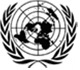 WP.15/AC.1 (10-18 SEPTEMBER 2020) Joint Meeting of the RID Committee of Experts and the Working Party on the Transport of Dangerous GoodsGovernments (UNECE Bodies) - ECE Member StatesGovernments (UNECE Bodies) - ECE Member StatesAustriaAustriaMr. Othmar KRAMMER  (HoD)Head of Dangerous Goods DepartmentFederal Ministry for Climate Action, Environment, Energy, Mobility, Innovation and Technology IV/ST3Radetzkystrasse, 2A-1030 WIENAustriaPhone: 0043 1 711 62-65-5880Fax: 0043 1 711 62-65-65880Email: othmar.krammer@bmk.gv.atBelgiumBelgiumMr. Philippe RAUCQ  (HoD)Head of the ADR-ADN serviceService Public de WallonieService public de Wallonie DGO3
15 avenue Prince de LiègeB-5100 JambesBelgiumPhone: +32 477 96 07 62Fax: +32 81 33 65 44Email: philippe.raucq@spw.wallonie.beMme Caroline BAILLEUXIngénieur Expert RIDService Public Fédéral Mobilité et Transports - Service de Sécurité et d'interopérabilité ferroviaireRue du Progrès, 56B-1210 BRUSSELBelgiumPhone: +32 2 277 39 16Fax: +32 2 277 40 55Email: caroline.bailleux@mobilit.fgov.beCzech RepublicCzech RepublicMr. Lubos KNIZEK  (HoD)Head of Conceptions and International Railway Cooperation UnitDepartment of Rail and Waterborne TransportMinistry of Transportnabrezi Ludvika Svobody 12CZ-110 15 PragueCzech RepublicPhone: 00 420 225 131 161Fax: 00 420 225 131 355Email: lubos.knizek@mdcr.czMr. Jiří KOKEŠExpertMinistry of Transportnábřeží Ludvíka Svobody 1222/1211015 Prague 1Czech RepublicPhone: +420225131271Email: jiri.kokes@mdcr.czDenmarkDenmarkMrs. Bolette DAUGAARDEngeneerCenter for RailwayTrafik- , Bygge- og Byggestyrelsen
(Danish Transport, Construction and Housing Authority)Carstens Niebuhrs Gade 43DK-1577 Copenhagen VDenmarkPhone: +45 41 78 03 67 Mobile: +4541780367Email: bdd@tbst.dkFinlandFinlandMs. Anu HÄKKINEN  (HoD)Chief AdviserFinnish Transport and Communication Agency (Traficom)Kumpulantie 9 P.O. Box 320FI-00101 HELSINKIFinlandPhone: 00 358 29 534 7106Email: anu.hakkinen@traficom.fiMs. Miina GRÖNLUNDSpecial AdviserThe Finnish Transport and Communications Agency TraficomThe Finnish Transport and Communications Agency Traficom P.O.Box 32000101 HelsinkiFinlandPhone: +358 29 534 52 67Email: miina.gronlund@traficom.fiFranceFranceMr. Claude PFAUVADEL  (HoD)Ingénieur en chef des TPEDirection Générale de la prévention des risques  (Mission transport des matières dangereuses)Ministère de la Transition Ecologique et solidairetour sequoiaF-92055 La Défense CEDEX 05FrancePhone: +33 1 40 81 87 66Fax: +33 1 40 81 10 65Email: claude.pfauvadel@developpement-durable.gouv.frMr. Alain LECLERCTechnical  directorACI14 Rue Raymond Laubier91410 DourdanFrancePhone: 0033675849249 Mobile: 0033675849249Email: alain.leclerc@aci-fr.orgMs. Ariane ROUMIERAdjointe au chef de la Mission transport de matières dangereusesMTES - Direction générale de la prévention des risques - Service des Risques Technologiques - Mission Transport de Matières dangereusesTour SequoiaF-92055 LA DEFENSE CEDEXFrancePhone: 00 33 1 40811740Email: ariane.roumier@developpement-durable.gouv.frWebsite: http://www.developpement-durable.gouv.fr/GermanyGermanyMs. Gudula SCHWAN  (HoD)Head of Division "Transport of Dangerous Goods"Federal Ministry of Transport and Digital InfrastructureBundesministerium für Verkehr und digitale Infrastruktur
Robert-Schuman-Platz 153175 BonnGermanyPhone: +492283002470Email: gudula.schwan@bmvi.bund.deMrs. Yvonne ADEBAHR-LINDNERCivil servantBundesanstalt für Materialforschung und –prüfung (BAM)Unter den Eichen 8712205 BerlinGermanyPhone: + 49 30 8104 4451Fax: + 49 30 8104 1227Email: Yvonne.adebahr-lindner@bam.deMr. Alfons HOFFMANNSenior OfficerFederal Ministry of Transport and Digital InfrastructureReferat G 16 - Robert-Schuman-Platz 1D-53175 BONNGermanyPhone: 0049 228-99 300-2473Fax: 0049 228-99 300-807-2473Email: alfons.hoffmann@bmvi.bund.deMr. Georg W. MAIRSenior ScientistDivision 3.5 - Safety of Gas Storage SystemsFederal Institute for Materials Research and Testing (BAM)Unter den Eichen 44 - 46D-12203 BERLINGermanyPhone: +49 30 81 041 324 Mobile: +49 15158508733Fax: +49 30 8104 1307Email: georg.mair@bam.deWebsite: www.bam.deMr. Andreas WÜRSIGEngineerFederal Institute for Materials Research and Testing (BAM)BAM Federal Institute for Materials Research and Testing
Unter den Eichen 87D-12205 BerlinGermanyPhone: 0049 30 8104 4638Fax: 0049 30 8104 1327Email: andreas.wuersig@bam.deGreeceGreeceMs. Evdokia EVANGELATOU  (HoD)Head of Road Transport of Dangerous Goods and Perishable Foodstuffs DepartmentMinistry of Infrastructure and TransportAggelou Sikelianou 115343 Agia ParaskeviGreecePhone: 2106508123 Mobile: 6976516388Email: e.evangelatou@yme.gov.grDr. Georgios GOULASChemical Engineer, ADR ExpertMinistry of Infrastructure and Transport, Department for Road Transport 
Of Dangerous GoodsAnastaseos 2 & Tsigante15669 AthensGreecePhone: +302106508557Email: g.goulas@yme.gov.grMrs. Eirini PAVLIExpertMinistry of Infrastructure and TransportAnnastaseos 2 & Tsigante15669 PapagouGreecePhone: +302106508250Email: i.pavli@yme.gov.grIrelandIrelandDr. Jean SHANNONADR Policy Inspector, Chemicals and Prevention DivisionHealth and Safety Authority, Metropolitan Building, James Joyce Street, Dublin D01 K0Y8, Ireland.Health and Safety Authority, 
Metropolitan Building, 
James Joyce StreetD01 K0Y8 DublinIrelandPhone: +35316147079 Mobile: +353868066131Email: jean_shannon@hsa.ieWebsite: www.hsa.ieItalyItalyMr. Alfonso SIMONI  (HoD)EngineerMinistry of Infrastructure and Transport - Transport DepartmentVia G. Caraci 36I-00157 ROMAItalyPhone: +39 0 641 58 62 33 Mobile: +39 0641586233Fax: +39 0 641 58 32 53Email: A.SIMONI@MIT.GOV.ITLatviaLatviaMr. Juris PAKALNS  (HoD)Senior ExpertDivision of Transport and communications securityMinistry of Transport3 Gogola Str.LV-1743 RigaLatviaPhone: +371 67028352 Mobile: +371 29155677Email: juris.pakalns@sam.gov.lvWebsite: www.sam.gov.lvMr. Dainis LACISSenior ExpertSTATE RAILWAY TECHNICAL INSPECTORATE2 Riepnieku Str.LV-1050 RIGALatviaPhone: 00371 2 953 1190 Mobile: 00371 2 953 1190Fax: 00371 6 723 4333Email: dainis.lacis@vdzti.gov.lvMr. Valerijs STUPPEDeputy DirectorSTATE RAILWAY ADMINISTRATION2 Riepnieku Str.LV-1050 RIGALatviaPhone: 00371 6 7234355 Mobile: 00371 29532006Fax: 00371 6 7234105Email: valerijs.stuppe@vda.gov.lvMr. Dainis VĒSMASenior ConsultantRoad Transport Administration of LatviaValnu iela 301050 RigaLatviaPhone: +371 67686463 Mobile: +371 26396996Fax: +371 67686490Email: dainis.vesma@atd.lvLuxembourgLuxembourgMr. Iliass ZERKTOUNI  (HoD)Ingénieur – Chef de service Transport de marchandises dangereusesMinistère de la Mobilité et des Travaux publics
Département de la mobilité et des transport4, place de l'Europe1499 LuxembourgLuxembourgPhone: +352 247 84992Fax: +352 22 85 68Email: iliass.zerktouni@tr.etat.luNetherlandsNetherlandsMr. Soedeshpersad MAHESH  (HoD)Senior AdvisorNational Institute for Public Health and the Environment (RIVM)A. van Leeuwenhoeklaan 9Box 1 BilthovenNetherlandsPhone: +31302744585 Mobile: +31611740661Fax: +31302744442Email: soedesh.mahesh@rivm.nlMr. Kees (Cornelis) DE PUTTERSenior EngineerVehicle Standards Development RDWRDW, Europaweg 205, 2711 AT Zoetermeer,                                    P.O. Box 777NL.2700 AT ZoetermeerNetherlandsPhone: +31 79-3458325Email: cdeputter@rdw.nlMr. Erik MIGGELBRINKSenior Policy AdvisorMinistry of Infrastructure and WatermanagementMinistry of Infrastructure and Watermanagement2515XP The HagueNetherlandsMobile: +31652740271Email: erik.miggelbrink@minienw.nlNorwayNorwayMrs. Mona PEDERSEN  (HoD)Senior EngineerNorvegian Directorate for civil portectionRambergveien 9 PO BOX 2014NO 3103 TonsbergNorwayPhone: +47 334 125 00 Mobile: +4792017779Fax: +47 333 106 60Email: mona.pedersen@dsb.noMr. Jan Øistein KRISTOFFERSENAdviserNorwegian Directorate for Civil ProtectionRambergveien 9N-3115 TønsbergNorwayPhone: +47 33412763 Mobile: +47 41745885Email: jan.kristoffersen@dsb.noWebsite: www.dsb.noMr. Axel PROET-HØSTSenior AdviserNorwegian Directorate for Civil ProtectionBrekkelia 503153 TønsbergNorwayMobile: +47 990 32 324Email: axel.proet-host@dsb.noPolandPolandMr. Lukasz BALCERAKTechnical SpecialistTransportation Technical SupervisionPuławska 12502-707 WarsawPolandPhone: (+48 22) 490 29 02Email: lukasz.balcerak@tdt.gov.plMr. Łukasz KIELARExpertTransport Technical SupervisionPuławska 12502-707 WarsawPolandMobile: 728333023Email: lukasz.kielar@tdt.gov.plMr. Henryk OGNIKMain SpecialistTransportation Technical Supervisionul. Puławska 12502-707 WARSAWPolandPhone: 00 48 22 4 902 902Fax: 00 48 22 830 0062Email: henryk.ognik@tdt.gov.plPortugalPortugalMs. Luisa COSTAHead of DepartmentIMT - Instituto da Mobilidade e dos Transportes 
(Ministério das Infrestruturas e Habitação)Avenida Elias Garcia, 1031050-098 LISBOAPortugalPhone: + 351217804654Fax: + 351217973777Email: lmcosta@imt-ip.ptRomaniaRomaniaMr. Nicolae Mihai CUCIUREANU  (HoD)Chief of the TDG OfficeTransport of Dangerous GoodsMinistry of Transport, Infrastructure and Communications
Romanian Road Transport Authority - ARR38, Dinicu Golescu Bvd, Sector 1010873 BucharestRomaniaPhone: +40213182100 Mobile: +40721275317Fax: +40213182105Email: adr@arr.roWebsite: www.arr.roRussian FederationRussian FederationMr. Ivan KHILOVHead of the calculation and analytical departmentJSC "Russian Railways" (LLC "All-Union Research and Development Centre for Transportation Technology")Petrogradskaya naberezhnaya, d. 22, litera A, pom. 38-H197046 Saint PetersburgRussian FederationMobile: +7 921 435-45-58Email: ikhilov@tt-center.ruMr. Pavel OKOROCHKOVChief specialistJSC "Russian Railways"Novaja Basmannaja123456 MoscowRussian FederationEmail: okorapv@mail.ruMr. Nikolai VIBLYIDeputy General DirectorAgency of automobile transport24, Geroev Panfilovtsev str.125480 MoscowRussian FederationPhone: 000 7495 496 85 92Fax: 0007495 496 85 92Email: viblyi@rosavtotransport.ruSan MarinoSan MarinoMr. Gabriele ZIVELONGHI  (HoD)CEOAutomotive Technical Service S.r.l.Via Consiglio dei Sessanta, 9947891 DoganaSan MarinoPhone: +3780549905819 Mobile: +393355611312Email: gabriele.zivelonghi@ats.smMr. Matteo ZIVELONGHIProject ManagerAutomotive Technical Service S.r.l.Via Consiglio dei Sessanta, 9947891 DoganaSan MarinoPhone: +378 0549 905819 Mobile: +39 339 1365089Email: matteo.zivelonghi@ats.smSpainSpainMs. Silvia GARCIA WOLFRUM  (HoD)Dangerous Goods CommissionMinistry of TransportPaseo de la Castellana 6728071 MadridSpainPhone: 0039915977548Email: sgarcia@mitma.esMs. Angeles DE MARCOSDangerous goods CommissionMinistry of DevelopmentPaseo de la Castellana 67.28071 MadridSpainEmail: amarcosf@fomento.esMrs. Monica PEREZSubdirección General de Calidad y Seguridad IndustrialMinisterio de Industria, Comercio y TurismoPaseo de la Castellana 16028046 MadridSpainEmail: mperezma@mincotur.esMs. Francisca Guzmán RODRÍGUEZChef Transport Marchandises DangereusesMinistère de transport,movilité et agenda urbainC/Isla Malaita,11,11ºA28035 MadridSpainMobile: +34620251610Email: frguzman@mitma.esSwedenSwedenMr. Johan KARLSSONExpertSwedish Civil Contingencies AgencySwedish Civil Contingencies AgencySE-651 81 KarlstadSwedenPhone: 0046 10 240 50 89 Mobile: 0046 70 559 66 40Fax: 0046 10-240 56 00Email: johan.karlsson@msb.seMr. Henric STRÖMBERGExpertSwedish Civil Contingencies AgencySwedish Civil Contingencies AgencySE-651 81 KarlstadSwedenPhone: +46 (0) 10 240 50 95 Mobile: +46 (0) 70 559 58 20Fax: +46 (0) 10-240 56 00Email: henric.stromberg@msb.seSwitzerlandSwitzerlandMs. Valérie BLANCHARD BAKX  (HoD)Head of dangerous goods regulations sectorFederal Office of TransportFederal Office of Transport,
Mühlestrasse 63063 IttigenSwitzerlandPhone: +41 58 465 72 72Email: valerie.blanchard@bav.admin.chMr. Claude DESPONTExpertOFT/BAVOffice Fédéral des Transports (OFT)Office Fédéral des Transports (OFT)CH-3003 BerneSwitzerlandPhone: +41 58 464 35 28Fax: +41 58 464 12 48Email: claude.despont@bav.admin.chWebsite: www.bav.admin.chMr. David Manuel GILABERTDr ès sciences chim. /Collaborateur scientifiqueOffice fédéral des routesPulvestrasse 3CH-3003 BerneSwitzerlandPhone: +41 58 46 342 90Email: david.gilabert@astra.admin.chMr. Olivier RAEMYLawyerInternational Road SafetyFederal Roads OfficePulverstrasse 133063 IttigenSwitzerlandPhone: +41 584622094Email: Olivier.raemy@astra.admin.chMr. Beat SCHMIEDScientific collaboratorFederal Roads OfficePulverstrasse 133063 IttigenSwitzerlandPhone: +41 58 462 38 69 Mobile: +41 79 599 23 27Email: beat.schmied@astra.admin.chUnited Kingdom of Great Britain and Northern IrelandUnited Kingdom of Great Britain and Northern IrelandMs. Helen NORTH  (HoD)Head of Frameworks and EngagementDangerous Goods DivisionDepartment for Transport, Dangerous Goods Division33 Horseferry RoadSW1P 4DR LondonUnited Kingdom of Great Britain and Northern IrelandPhone: +44 07977 436 937Email: helen.north@dft.gov.ukMr. David ADAMSSenior Policy Advisor - Dangerous goods and orders divisionUK Department for Transport33 Horseferry RoadSW1P 4DR LondonUnited Kingdom of Great Britain and Northern IrelandMobile: 07500 571640Email: david.adams@dft.gov.ukMr. Arne BALESenior principal scientific officerTraffic and Dangerous Goods TeamEnvironmental Safety Compliance Division  - SOCOTEC1, Jefferson WayOX9 3SZ OxfordshireUnited Kingdom of Great Britain and Northern IrelandPhone: 0044 7788 871467Email: arne.bale@socotec.comMs. Sherri DAVISPolicy advisorDepartment for transport33 horseferry roadsw1p 4dr londonUnited Kingdom of Great Britain and Northern IrelandEmail: sherri.davis@dft.gov.ukMr. Steve GILLINGHAMPrincipal Engineer - Dangerous Goods and Orders DivisionDepartment for Transport61 The CroftsRG22 4RE BasingstokeUnited Kingdom of Great Britain and Northern IrelandMobile: +44(0)7799 868841Email: steve.gillingham@dft.gov.ukWebsite: www.gov.uk/dftMs. Wonett HALLPolicy advisorDepartment for TransportZone 3/7-9 Great Minster House, 33 Horseferry RoadSW1P 4DR LondonUnited Kingdom of Great Britain and Northern IrelandPhone: +44 20 7944 2251 Mobile: +44 7392 280657Email: wonett.hall@dft.gov.ukMr. Christopher JUBBConsultantDepartment for Transport5 GanghillGU1 1XE GUILDFORDUnited Kingdom of Great Britain and Northern IrelandPhone: +44 1483 537 064 Mobile: +44 7920482499Email: chrisjubb42@tiscali.co.ukMs. Anita MOINIZADEHPolicy AdviserDepartment for TransportGreat Minster House
33 Horseferry RoadSW1P 4DR LondonUnited Kingdom of Great Britain and Northern IrelandPhone: 07971 145394Email: anita.moinizadeh@dft.gov.ukMr. Kevin VAGANPolicy Advisor, Dangerous Goods DivisionUK Department for Transport3/28, Great Minster House
33 Horseferry RoadSW1P 4DR LondonUnited Kingdom of Great Britain and Northern IrelandEmail: kevin.vagan@dft.gov.ukMs. Sophie WILLISPolicy Advisor, Dangerous Goods DivisionUK Department for Transport33 Horseferry RoadSW1P 4DR LondonUnited Kingdom of Great Britain and Northern IrelandPhone: 00447977436896Email: sophie.willis@dft.gov.ukMs. Lauren WOOLVETTPolicy AdvisorDepartment for Transport33 Horseferry RoadSW1P 4DR LondonUnited Kingdom of Great Britain and Northern IrelandPhone: 02079442058 Mobile: 07977420209Email: Lauren.Woolvett@dft.gov.ukEuropean UnionEuropean UnionEuropean Union Agency for Railways (ERA)European Union Agency for Railways (ERA)Mr. Emmanuel RUFFIN  (HoD)Transport of Dangerous Goods CoordinatorRAILWAY SYSTEMSEuropean Union Agency for Railways (ERA)120 rue Marc Lefrancq
BP 20932F-59300 Valenciennes cedexFrancePhone: +33 3-2709 6707Fax: +33 3-27334065Email: emmanuel.ruffin@era.europa.euWebsite: www.era.europa.euIntergovernmental OrganizationsIntergovernmental OrganizationsIntergovernmental Organization for International Carriage by Rail (OTIF)Intergovernmental Organization for International Carriage by Rail (OTIF)Mr. Jochen CONRAD  (HoD)Head of Dangerous Goods DepartmentRIDIntergovernmental Organization for International Carriage by Rail (OTIF)Gryphenhübeliweg, 30CH-3006 BERNSwitzerlandPhone: +41 31 359 10 17 Mobile: +41 79 555 10 17Fax: +41 31 359 10 11Email: jochen.conrad@otif.orgMs. Katarina BURKHARDRID ExpertIntergovernmental Organization for International Carriage by Rail (OTIF)Gryphenhübeliweg, 30CH-3006 BERNSwitzerlandPhone: 0041 031 359 10 16Fax: 0041 031 359 10 11Email: katarina.burkhard@otif.orgNon-Governmental Organizations - NGO Consultative with ECOSOCNon-Governmental Organizations - NGO Consultative with ECOSOCEuropean Chemical Industry Council (CEFIC)European Chemical Industry Council (CEFIC)Mr. Erwin SIGRIST  (HoD)Main representative of CeficEuropean Chemical Industry Council (CEFIC)scienceindustries
Nordstrasse 15CH-8021 ZURICHSwitzerlandPhone: +41 44 368 1742 Mobile: +41 79 960 45 40Email: erwin.sigrist@scienceindustries.chWebsite: www.scienceindustries.chMr. Gerhard BRUSSDirector Transport SafetyEuropean Chemical Industry Council (CEFIC)Birkenweg 1467269 GrünstadtGermanyPhone: +49 621 6071883 Mobile: +49 174 3198044Fax: +49 621 60 72211Email: gerhard.bruss@basf.comMr. Gernot KNOTHPhysicist, Safety AdviserEuropean Chemical Industry Council (CEFIC)c/o BASF SE, GBP/TD - DHD-67056 LudwigshafenGermanyPhone: +49 621 60 717 97Fax: +49 621 60 66 717 97Email: gernot.knoth@basf.comMr. Marc SCHRÖDERProjectengineerEuropean Chemical Industry Council (CEFIC)Carl-Bosch-Str. 3867056 Ludwigshafen am RheinGermanyEmail: marc-frederic.schroeder@basf.comEuropean Industrial Gases Association (EIGA)European Industrial Gases Association (EIGA)Mr. Jan STRYBOL  (HoD)MGREuropean Industrial Gases Association (EIGA)Av Des Arts 3B-1210 BrusselsBelgiumPhone: +3222096034 Mobile: +32497598034Email: j.strybol@eiga.euMr. Hervé BARTHELEMYExpert Transport Matières dangereusesEuropean Industrial Gases Association (EIGA)75 Quai d'Orsay75007 PARISFrancePhone: 00 33 1 40 62 5501Fax: 00 33 1 40 62 57 95Email: herve.barthelemy@airliquide.comMr. Christophe DI GIULIOtechnical directorEuropean Industrial Gases Association (EIGA)Air Liquide France industrie 152 av. Aristide Briand92220 BagneuxFrancePhone: 33-1-58078602 Mobile: 33-6-11132308Email: christophe.digiulio@airliquide.comMr. Andrew WEBBTechnical and Regulatory SpecialistEuropean Industrial Gases Association (EIGA)Air Products
Hersham Place, Molesey Road,KT12 4RZ Walton on ThamesUnited Kingdom of Great Britain and Northern IrelandPhone: +447717288580 Mobile: +447717288580Fax: Air Products, Hersham Place, Molesey Road, Walton on Thames, Surrey KT12 4RZ United KingdomEmail: webbap@airproducts.comInternational Confederation of Container Reconditioners (ICCR)International Confederation of Container Reconditioners (ICCR)Mr. Eddy SCHUER  (HoD)Transport and regulation ManagerInternational Confederation of Container Reconditioners (ICCR)Industrieweg 209032 WondelgemBelgiumPhone: +32475693829 Mobile: +32475693829Email: eddy.schuer@greif.comInternational Road Transport Union (IRU)International Road Transport Union (IRU)Mr. Aldo CELASCO  (HoD)Head of Technical AffairsInternational Road Transport Union (IRU)La Voie Creuse 161202 GeneveSwitzerlandPhone: 0041 22 9182739Email: aldo.celasco@iru.orgMr. Ahmet KARAKAŞExpertInternational Road Transport Union (IRU)TOBB Dumlupinar Blv. No:252 (Eskisehir yolu 9km)Atatürk CANKAYA06530 AnkaraTurkeyPhone: +90 312 218 22 48 Mobile: +905343865275Fax: +90 312 218 22 44Email: ahmet.karakas@tobb.org.trWebsite: www.tobb.orgInternational Union of Railways (UIC)International Union of Railways (UIC)Mr. Jean-Georges HEINTZ  (HoD)Expert Risques industriels et transport de marchandises dangereusesEnvironmental Safety and Carriage of Dangerous GoodsInternational Union of Railways (UIC)UIC 
16, Rue Jean ReyF-75015 PARISFranceMobile: 00 33 6 03 79 47 66Email: HEINTZ@UIC.ORGMr. Joost OVERDIJKINKChargé de Mission Transport de Marchandises Dangereuses/RIDInternational Union of Railways (UIC)16 rue Jean Rey75015 ParisFranceEmail: overdijkink@uic.orgLiquid Gas Europe (European LPG Association)Liquid Gas Europe (European LPG Association)Mr. Nikos XYDAS  (HoD)Technical DirectorLiquid Gas Europe (European LPG Association)Rue Belliard, 15/171040 BrusselsBelgiumMobile: +33647228355Email: nikos.xydas@liquidgaseurope.euMr. Jonas BERGLUNDRegulatory Affairs ManagerLiquid Gas Europe (European LPG Association)Marcus Thranes Gate 342819 GJØVIKNorwayMobile: +4746829633Email: jonas.berglund@hexagonragasco.comNon-Governmental Organizations - Other NGONon-Governmental Organizations - Other NGOCouncil on Safe Transportation of Hazardous Articles (COSTHA)Council on Safe Transportation of Hazardous Articles (COSTHA)Ms. Julie PRESCOTT  (HoD)Senior Technical Consultant, DGSACouncil on Safe Transportation of Hazardous Articles (COSTHA)10 Hunter Brook Lane12804 QueensburyUnited States of AmericaPhone: (518) 761-0389Fax: (518) 792-7781Email: julie@costha.comWebsite: http://www.costha.com/Mr. Ivan SCHMELCZERTechnical ConsultantCouncil on Safe Transportation of Hazardous Articles (COSTHA)Ibolya utca 414138 KomadiHungaryMobile: 0036703115555Email: schmelczer.ivan@trans-dgt.comEuropean Association of Dangerous Goods Safety Advisers (EASA)European Association of Dangerous Goods Safety Advisers (EASA)Mr. Ernst WINKLERExpert on Transport of Dangerous GoodsEuropean Association of Dangerous Goods Safety Advisers (EASA)Schossackerstr. 2, CH 8603 Schwerzenbach, Switzerland8603 SchwerzenbachSwitzerlandPhone: 0041 43 355 53 56 Mobile: 0041 78 657 16 98Email: ernst.winkler@gefahrgutberatung.chEuropean Committee for Standardization (CEN)European Committee for Standardization (CEN)Mr. Marc-Antoine CARREIRA DA CRUZProject Manager MobilityEuropean Committee for Standardization (CEN)23 rue de la science1000 BrusselsBelgiumEmail: macarreira@cencenelec.euMr. John WILLIAMSJoint Meeting Standards AdvisorEuropean Committee for Standardization (CEN)35 Hilary Crescent
WhitwickLE67 5PN CoalvilleUnited Kingdom of Great Britain and Northern IrelandPhone: 44(0)1530456719 Mobile: 44(0)7772856782Fax: 35 Hilary CrescentEmail: williamsja1@virginmedia.comEuropean Conference of Fuel Distributors (ECFD)European Conference of Fuel Distributors (ECFD)Mr. Frank STEPHAN  (HoD)ExpertEuropean Conference of fuel distributorsEuropean Conference of Fuel Distributors (ECFD)Dresdner Straße 2201814 Bad SchandauGermanyPhone: +49 35022 91761 Mobile: +49 17627139492Fax: +49 35022 91762Email: f.-g.stephan@t-online.deMr. Marek RÓŻYCKIDGSAEuropean Conference of Fuel Distributors (ECFD)Rybnicka 4343-190 MikołówPolandPhone: +48607268497Email: m.rozycki@mdrk.euEuropean Plastics Converters (EuPC)European Plastics Converters (EuPC)Mr. Torben KNOESS  (HoD)Manager Technical AffairsEuropean Plastics Converters (EuPC)C/O IK Industrievereinigung Kunststoffverpackungen Kaiser-Friedrich-Promenade 43D-61348 Bad HomburgGermanyPhone: +49 6172926620Fax: +49 6172926670Email: t.knoess@kunststoffverpackungen.deFuelsEuropeFuelsEuropeMr. Andreas WITOSZYNSKYJ  (HoD)Logistics, Security, Transport Safety, Data ProtectionFuelsEuropeGeorgenstrasse 2510117 BerlinGermanyPhone: +493020220541 Mobile: +491735896925Email: witoszynskyj@mwv.deInternational Association of the Body and Trailer Building Industry (CLCCR)International Association of the Body and Trailer Building Industry (CLCCR)Mr. Robert STAWINSKIEngineerInternational Association of the Body and Trailer Building Industry (CLCCR)3 Rue Dominique Guerin21610 FONTAINE FRANCAISEFrancePhone: 0033380758240 Mobile: 0033685488163Email: rstawinski@smff-magyar.comMr. Alain VOGTEngineerInternational Association of the Body and Trailer Building Industry (CLCCR)Route de Chazeuil21610 Fontaine-FrançaiseFrancePhone: +33 (0)3 80 75 25 00 Mobile: +33 (0)6 80 33 49 43Fax: +33 (0)3 80 75 92 44Email: alain.vogt@magyar.frInternational Tank Container Organisation (ITCO)International Tank Container Organisation (ITCO)Mr. Colin RUBERY  (HoD)Technical SecretaryUN Portable Tanks and Tank ContainersInternational Tank Container Organisation (ITCO)ITCO, Secretariat, suite 3, Charter House, 26 Claremont RoadKT6 4QZ SurbitonUnited Kingdom of Great Britain and Northern IrelandPhone: +44 208 390 0000 Mobile: +44 7733014199Fax: +44 870 762 0434Email: rubery@itco.orgWebsite: www.itco.orgInternational Union of Private Wagons (UIP)International Union of Private Wagons (UIP)Mr. Oliver BEHRENSTechnical Development OfficerInternational Union of Private Wagons (UIP)Valentinskamp 7020355 HamburgGermanyEmail: oliver.behrens@gatx.euMr. Rainer KOGELHEIDEConsultantInternational Union of Private Wagons (UIP)Philipsstrasse 420099 HamburgGermanyMobile: +491713008092Email: mail@kogelheide-consult.deMr. Philippe LALUCTechnical consultantInternational Union of Private Wagons (UIP)320 Route du Four73230 Saint Jean d'ArveyFranceMobile: +33768175581Email: philippe.laluc@ermewa.com